     РЕСПУБЛИКА БЕЛАРУСЬ                    ПАСПОРТ          воинского захоронения                                                            (захоронения жертв войн)                                                                                                           (учетный номер)1. Место и дата захоронения________Гродненская область, Свислочский район,                                                                                                                                          (область, район, город, ____                        Порозовский сельский совет, 2 км юго-зап. г.п.Порозово, 29.06.1941 г.сельсовет, населенный пункт, число, месяц, год)2. Вид захоронения______братская могила_________________________________________3. Охранная зона (границы захоронения)____длина – 10 м, ширина – 10 м______________4. Краткое описание захоронения и его состояние___памятник с надгробной плитой и фигурный постамент с мемориальной доской. Изготовлен из бетона. Состояние – хорошее.5. Количество захороненных:6. Персональные сведения: прилагается7. Кто осуществляет уход за захоронением_____ПУ «Свислочская_фабрика_лозовой мебели», ГУО «Порозовская СШ»________________________________________________8. Фотоснимок захоронения                            9. Карта расположения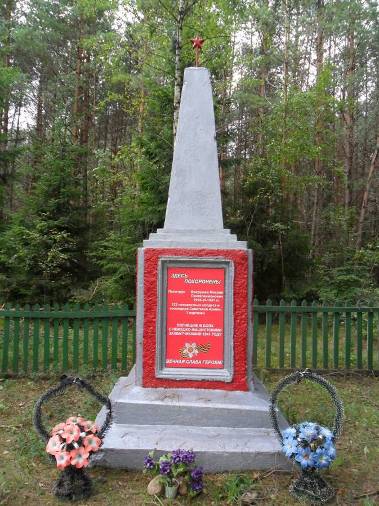 10. Дополнительная информация__памятник на месте захоронения установлен в 1964 году. Является объектом историко-культурного наследия.                                         _______11. Подписи уполномоченных представителей:Председатель Свислочского районного исполнительного комитета                                   В.С.ОнищикМ.П.«_10_» __мая___2017 г.Военный комиссар Волковысского,Берестовицкого и Свислочского районовполковник                                                                                  С.В.ИгнатовичМ.П.«_10__» __мая___2017 г.СПИСОК  ПОГИБШИХКарточка № 2517           Область  Гродненская           Район  Свислочский            Пункт  г.п. ПорозовоВсегоВ том числе по категориямВ том числе по категориямВ том числе по категориямВ том числе по категориямВ том числе по категориямВ том числе по категориямВ том числе по категориямВ том числе по категориямИз нихИз нихПриме-чаниеВсеговоеннослужащихвоеннослужащихучастниковсопротивленияучастниковсопротивлениявоеннопленныхвоеннопленныхжертв войнжертв войнизве-стныхнеиз-вест-ныхПриме-чаниеВсегоизве-стныхнеиз-вест-ныхизве-стныхнеиз-вест-ныхизве-стныхнеиз-вест-ныхизве-стныхнеиз-вест-ныхизве-стныхнеиз-вест-ныхПриме-чание1267119------7119-№ п/пВоинское званиеФамилияИмяОтчество(если таковое имеется)Дата рожденияДата гибели или смертиМесто первичного захороненияМесто службыМесто рождения и призыва1.-Алькеев---06.1941---2.политрукВахрушевМихаилПантелеевич191606.1941---3.-Горский---06.1941---4.ст. политрукГусейнов---06.1941---5.-Рейс---06.1941---6.-Хамраев---06.1941---7.-Чехов---06.1941---